от 11 февраля  2022 года      № 120 Заслушав отчет главы администрации муниципального образования Красноозерное сельское поселение муниципального образования Приозерский муниципальный район Ленинградской области за 2021 год, Совет депутатов муниципального образования Красноозерное сельское поселение РЕШИЛ:Утвердить отчет главы администрации муниципального образования Красноозерное сельское поселение муниципального образования Приозерский муниципальный район Ленинградской области о результатах работы администрации муниципального образования Красноозерное сельское поселение муниципального образования Приозерский муниципальный район Ленинградской области за 2021 год согласно приложению 1.Признать работу администрации муниципального образования Красноозерное сельское поселение Приозерского муниципального района Ленинградской области по результатам ежегодного отчета удовлетворительной.Глава муниципального образования                                                 М.И. Каппушев            Исп. Максимова Е.А.., тел. 8(813-79)67-516Разослано: дело – 2, прокуратура-1Приложение 1к решению Совета депутатовмуниципального образованияКрасноозерное сельское поселениемуниципального образованияПриозерский муниципальный районЛенинградской областиот 11.02.2022 года № 120Отчет об итогах социально-экономического развития муниципального образования Красноозерное сельское поселение за 2021 год и о планах на 2022 год    Добрый день уважаемые жители и гости поселения!    Сегодня администрация муниципального образования Красноозерное сельское поселение Приозерского муниципального района, предоставляет вам ежегодный отчет об итогах социально-экономического развития поселения в 2021 году и планах   развития поселения на 2022 год. 1.  Общие положения.   В состав муниципального образования Красноозерное сельское поселение входят пять населенных пунктов: д. Красноозерное, д. Васильево, д. Четверяково, д. Светлое, д. Силино, административным центром является д. Красноозерное. Численность населения на 31.12.2021 года составляла - 1053 человека.2. Социальная инфраструктура• на территории поселения расположены АО ПЗ «Красноозерное», общеобразовательная школа, детский сад, отделение почтовой связи, Храм Рождества Христова, три горнолыжных курорта, обсерватория «Светлое», базы отдыха, объекты малого бизнеса;• медицинское обслуживание жителей, осуществляется на базе ФАПа; • в д. Красноозерное, осуществляет культурно-досуговую работу для населения  казенное  муниципальное учреждение культуры Красноозерненское клубное объединение; •  почтовые услуги связи предоставляются жителям Всеволожским узлом связи, для чего администрацией выделено в безвозмездные пользования помещения в Доме Культуры;• в Доме Культуры работает сельская библиотека, также в помещении библиотеки организована работа отделения МФЦ ЛО;• банные услуги для населения осуществляются один раз в неделю по субботам в общественной бане;• в школе д. Красноозерное проходит обучение 53 учащихся, детский сад посещают 49 детей3.  Коммунальная инфраструктура.     В поселении:-   42.478 км. дорог, из них с асфальтобетонным покрытием – 10,226  км; грунтовые - 32,252  км;- сетей уличного освещения -   8.925 км- водопроводных сетей – д. Красноозерное 6,5 км. и д. Светлое 3,36 км; - артезианских скважин –   д. Красноозерное - 2   шт., д. Светлое – 1 шт.  - станций водоподготовки – 1 шт.; - газовая котельная – 1 шт.;- на обслуживании управляющих компаний и ТСЖ находится – 8 многоквартирных домов.   Ресурсоснабжающие организации: Управление многоквартирными домами: ЗАО «ТВЭЛОблСервис», ТСЖ «Светлана»; Водоснабжение, водоотведение ГУП «Леноблводоканал», Теплоснабжение: ООО «ОблСервис», Электроснабжение: ПАО «Ленэнерго», Газоснабжение: АО «Газпром газораспределение Ленинградская область» филиал в г. Выборге.   4. Организация деятельности органов местного самоуправления муниципального образования Красноозерное сельское поселение в 2021 году.• деятельность и работа органов местного самоуправления муниципального образования Красноозерное сельское поселение в 2021 году была построена на принципах исполнения полномочий, предусмотренных Федеральным законом Российской федерации от 6 октября 2003 года № 131-ФЗ «Об общих принципах местного самоуправления в Российской Федерации»В первую очередь это решение следующих вопросов:- благоустройство территорий населенных пунктов,-  развитие социальной инфраструктуры;- организация работы коммунальной инфраструктуры;- организация работы учреждений культуры и спорта;- работа с молодежью;- работа с предпринимателями, в том числе по созданию новых рабочих мест;-  исполнение бюджета поселения;- улучшение жилищных условий для малообеспеченных групп населения;- развитие и популяризация туризма;- другие мероприятия по обеспечению жизнедеятельности поселения• Главным событием 2021 года в общественно-политической сфере стало проведение выборов депутатов Государственной думы Федерального собрания Российской Федерации восьмого созыва и депутатов Законодательного собрания Ленинградской области седьмого созыва.   Администрацией проведена большая работа по организации на территории поселения подготовки и проведения выборов.  В ходе выборного процесса жители поселения проявили высокую активность, как и все жители Приозерского района, явка на выборы составила 40 %  от общей численности населения. По итогам выборов депутатов Государственной Думы РФ, политическая партия «ЕДИНАЯ РОССИЯ» получила 35,32% голосов, это лучший результат среди партий. Депутатом в Государственную думу от Партии ЕДИНАЯ РОССИЯ» избрана Светлана Сергеевна Журова, ее кандидатуру поддержали 33,92 % избирателей  • в октябре 2021 года проведена Всероссийская перепись населения   4.1. Административная работа.• специалистами администрации каждый вторник и четверг ведется прием граждан по личным вопросам, рассматриваются обращения и жалобы, по которым принимаются меры в приделах своей компетенции.• за прошедший год принято от населения – 30 обращений:–  в т.ч. 30 письменных обращений;– 10 обращений, касающихся ремонта и обслуживания дорог местного значения;– 9 обращений по качеству отопления в МКД;– 1 обращение по некачественному окашиванию территории МО;- 10 обращений касались вопросов ППЗ и установления сервитута; • проводится работа с обращениями на интернет платформе обратной связи (ПОС), а также в социальных группах и мессенджерах;• специалистами администрации в отчетном году выдано 153 справки, разработано и принято 466 акта, из них 65 нормативно-правовых актов;• заключено 108 муниципальных контрактов;• проведено  публичных слушаний с участием жителей поселения - 2    4.2. Улучшение жилищных условий• 2 семьи признаны нуждающимися в улучшении жилищных условий, на 2022 год подали документы на участие в жилищных программах 3 семьи, улучшили жилищные  условия за период 2021 года - 5 семей в рамках государственной программы «Комплексное развитие сельских территорий».• на основании областного закона Ленинградской области от 17 июля 2018 года N 75-оз "О бесплатном предоставлении гражданам, имеющим трех и более детей, земельных участков в собственность на территории Ленинградской области», в поселении стоит на очереди 2 многодетных семьи.   4.3. Военно-учетный стол   На воинском учете в запасе состоят:- 7 офицеров запаса;- 187 сержантов, солдат и матросов запаса;- 1 юноша проходит службу в рядах Российской Армии; - 4 допризывника поставлены на первоначальный воинский учет   4.4. Бюджет поселения   Сформирован и утвержден Советом депутатов бюджет на 2021 год, доходная часть составила: 43666,4тыс.руб., расходная часть составила: 23360,4 тыс. руб.       В бюджет поселения за период 2021 года поступило 26066,8 тыс. рублей, в том числе собственных доходов 16643,7 тысяч рублей, что составило 101 % к годовому плану, безвозмездных поступлений – 9423,1 тысяч рублей. По сравнению с идентичным периодом 2020 года в бюджет поселения поступило доходов меньше - на 29326,2 тыс. рублей.  Основную долю бюджета поселения в 2021 году занимают налоговые и неналоговые поступления - 63,9 %, на долю безвозмездных поступлений приходится – 36,1 %. Доходная часть бюджета МО Красноозерное сельское поселение МО Приозерский муниципальный район ЛО за 2021 год исполнена на – 59,7%.• Исполнение бюджета за период   2021 года составило:- по налоговым доходам – 16218,5 тыс. руб. или 100,9 % уточнённого бюджета;- по неналоговым доходам – 425,2 тыс. руб. или 99,2% уточнённого бюджета;- по безвозмездным поступлениям – 9423,1 тыс. руб. или 34,7 % уточнённого бюджета.• Собственные доходы, состоящие из:а) Налог на доходы физических лиц — 3153,1 тыс. руб. исполнено на 100,9 %б) налог на имущество физических лиц   – 736,7 тыс.руб. исполнено на 102,3%в) земельный налог – 10658,2 тыс. руб. исполнено на 100,6% к плануг) налоги на товары (работы, услуги) реализуемые на территории РФ – 1670,5 тыс.руб.исполнены на 101,9%.• Неналоговые доходы:- доходы от сдачи в аренду муниципального имущества – 346,6 тыс.руб. исполнено на 99 % от плана - прочие доходы от использования имущества - 78,6 тыс. рублей исполнены на 100%- безвозмездные поступления – 9423,1 тыс.руб. исполнены на 34,7 %.• Безвозмездные поступления: - поступление субвенции бюджетам поселений на осуществление полномочий по первичному воинскому учету на территории, где отсутствуют военные комиссариаты – 100 % или 153 тыс. рублей; - поступление субвенции бюджетам поселений на выполнение передаваемых полномочий субъектов РФ за период 2021 года составило 3,5 тыс.руб. или 100% от плана;- поступление субсидии на реализацию проектов местных инициатив граждан подпрограммы «Создание условий для эффективного выполнения ОМСУ своих полномочий» госпрограммы «Устойчивое общественное развитие ЛО» составило 1654,5  тыс. руб. или 100% от плана;- поступление субсидии на осуществление дорожной деятельности составило - 999,9 тыс. рублей или 99,9 %;- дотации бюджетам сельских поселений на выравнивание бюджетной обеспеченности - 2073,9  тыс. рублей  или 100% от плана;- прочие субсидии бюджетам поселений (культура) - 713,8 тыс. рублей, или 100 % от плана;- прочие субсидии поселениям (молодежная политика) - 74,6 тыс.рублей или 100%;- прочие субсидии поселениям (депутатские) - 1500,0 тыс.рублей или 100%;- поступление МБТ из района - 2164,7 тыс.рублей или 100% от плана.• Расходная часть бюджета муниципального образования Красноозерное сельское поселение за 2021 год исполнена в сумме 23360,4 тыс. руб., что составляет 52,6 % к годовому плану; на 31792,1 тыс. руб. меньше, чем за аналогичный период прошлого   года:      - общегосударственные расходы 6166,7 тыс. рублей или 26,4% от всех расходов;- национальная оборона 153,0 тыс. рублей или 0,8% от всех расходов;- национальная экономика 2800,6 тыс. рублей или 12% от всех расходов;- жилищно-коммунальное хозяйство 7638,3 тыс. рублей или 32,7% от всех расходов;- образование 184,4 тыс. рублей или 0,8% от всех расходов;- культура 5733,5 тыс. рублей или 24,5% от всех расходов.    4.5. Программные мероприятия.    На 2021 год был предусмотрен общий объем финансирования на реализацию семи муниципальных программ в размере 37 128, 42 тыс. рублей. Исполнено на 01.01.2022 год в размере 16083,5 тыс. рублей или 43,3  %:- муниципальная программа «Развитие муниципальной службы в муниципальном образовании» на 2021 год, исполнено 45,9 тыс. рублей, процент исполнения программы составляет – 100 %;- муниципальная программа «Развитие культуры и физической культуры в муниципальном образовании» на 2021 год, исполнено 5733,5 тыс. руб., процент исполнения – 98,8 %;- муниципальная программа «Обеспечение качественным жильем граждан на территории муниципального образования» на 2021 год исполнено – 0,0 тыс. руб., процент исполнения программы составляет – 0%;- муниципальная программа «Благоустройство территории муниципального образования» на 2021 год исполнено  3380,5 тыс.  руб., процент исполнения - 99,8 %;- муниципальная программа «Обеспечение устойчивого функционирования и развития коммунальной и инженерной инфраструктуры и повышение энергоэффективности в муниципальном образовании» на 2021 год исполнено 1968,9 тыс. руб. на 100 %;- муниципальная программа «Развитие автомобильных дорог муниципального образования» на 2021 год исполнено 2434,9 тыс. руб., процент исполнения 57,8 %;- муниципальная программа «Устойчивое общественное развитие в муниципальном образовании» на 2021 год, исполнено 2519,8 рублей, процент исполнения программы составляет – 100%.• основные реализованные программные мероприятия:- в рамках МК №61020 от 26.10.2020 г. ООО «Техносфера» проводились работы по строительству транспортной, коммунальной и инженерной инфраструктуры на земельных участках, выделенных по 105-оз «О бесплатном предоставлении отдельным категориям граждан земельных участков для индивидуального жилищного строительства на территории Ленинградской области»; - приобретено детское игровое оборудование для детской площадки в дер. Краснозерное и оборудование для исторического уголка на средства депутатов Законодательного Собрания Ленинградской области Кузьмина Н.А., Иванова С.И. и Потаповой С.Л. на  сумму: 1668,4 тыс. руб.;- произведен ремонт дорожного покрытия площадью 505 м. по ул. Садовая в д. Красноозерное на сумму: 1190,4 тыс. руб.;- в рамках исполнения закона 3-оз «О содействии участию населения в осуществлении местного самоуправления в иных формах на территориях административных центров и городских поселков муниципальных образований Ленинградской области» приобретено детское игровое оборудование для игровой площадки в деревне Красноозерное по ул. Школьная, во дворе 6и7 дома и установлено видеонаблюдение в дер. Красноозерное на сумму: 1 261,1 тыс. руб.;- в рамках 147-оз «О старостах сельских населенных пунктов Ленинградской области и содействии участию населения в осуществлении местного самоуправления в иных формах на частях территорий муниципальных образований Ленинградской области»:        в деревне Светлое на улице Лесной возле детской площадки "Дом старосты" построена современная сцена на сумму: 512,2 тыс. руб.;        в деревне Светлое Красноозерного сельского поселения по улице Новая произведено установка новых светодиодных фонарей на сумму : 196,3 тыс. руб.;- произведен ремонт  печи в бане дер. Красноозерное на сумму:  570, тыс. руб.;• проводились и другие работы по обеспечению жизнедеятельности поселения:- содержание автомобильных дорог;- содержание контейнерных площадок;- демонтаж старого детского городка;- ликвидация несанкционированных свалок;- ремонт и содержание уличного освещения;- уборка территории от мусора;- окос территории;- оформление цветочных клумб;-  проведение субботников.   4.6. Культурно - досуговая сфера       В целях обеспечения полномочий администрации по созданию условий для организации досуга и обеспечения жителей поселения услугами организаций культуры, в МО Красноозерное сельское поселение осуществляет казенное муниципальное учреждение культуры Красноозерненское клубное объединение.       Работа учреждения в 2021 году была направлена на улучшение культурного досуга и физического воспитания населения, создание специалистами учреждения эффективных инновационных форм и методов работы с населением, создание системы гарантирующей развитие активно-творческих возможностей детей, молодежи и других категорий населения, • приоритетные направления работы учреждения в 2021 году:- участие и проведение районных и поселковых мероприятий: концертов, фестивалей, выставок, конкурсов, театрализованных праздников и представлений, народных гуляний, тематических вечеров и т.д.;- укрепление материально-технической базы учреждения;- максимальное вовлечение людей всех возрастов в активную творческую досуговую деятельность• организация работы и проведение мероприятий:- в 2021 году в учреждении функционировали творческие формирования различной направленности в количестве – 13 коллективов, в которых занимались    134 участника, из них 18 детей до 14 лет. - одним из важных направлений учреждения является работа с подрастающим поколением, занятость в секциях и кружках различного направления занимает большую часть свободного времени молодежи, а это в свою очередь помогает отвлечь от ненужного, а порой и противоправного времяпрепровождения. В учреждении работают кружки различной тематической направленности: вокальные, хореографические, декоративно-прикладного творчества, кружек оригинального жанра, театральная студия, спортивного направления. Проводятся вечера отдыха и дискотеки; - в июле 2021 года в учреждении совместно с администрацией, реализован проект «Губернаторских молодежный трудовой отряд».  Отрядом проведена экологическая акция по уборке территории поселения от мусора, работы по благоустройству территории  д. Красноозерное; - под руководством Кекелевой Дины Вениаминовны ведет свою деятельность Красноозерненская студия искусств, всего было организовано свыше 12 тематических выставок, проводились занятия на улице, ежемесячно проводились мастер-классы по рисованию для взрослых, где люди, которые никогда не рисовали раньше, создают копии известных картин за 3 часа;- в 2021 году учреждение участвовало в конкурсе детского рисунка "Зимушка-зима, организованный ККЗ Приозерска, а также Студия искусств учреждения участвовала в детской выставке Приозерских художников "Подарки Деда мороза", организованной городской библиотекой г. Приозёрск. В районном конкурсе декоративно-прикладного творчества "Пасхальный свет и радость" в рамках IX муниципального пасхального фестиваля "Красота Божьего мира", ученица Студии искусств, представлявшая МО Красноозерное Баран Яна,  получила диплом за 3 место в младшей группе работ детей 8-10 лет;- на базе учреждения ведет активную деятельность «Совет Ветеранов» - председатель Лазарева Татьяна Васильевна. В ежегодном районном фестивале-конкурсе "Ветеранское подворье 2021", от поселения принимала участие представитель коллектива «Сударушка» Бушуева Наталья Васильевна, которая стала одной из победительниц   фестиваля. В поэтическом онлайн - марафоне «Поэзия – лекарство для души», который в период пандемии проводился по инициативе районного Совета ветеранов, диплом победителя был вручен жителю нашего поселения Федоровой Елене Всеволодовне;- населению постоянно на базе учреждения предоставляются услуги библиотечного обслуживания;      - в спортивном зале ведутся занятия по вольной борьбе, проводятся соревнования по волейболу и мини-футболу.• самые яркие проведенные мероприятия: - народное  гулянье  «Проводы Масленицы» ;   - концерт посвященный «Международному женскому дню -  8 марта»; - мероприятия, посвящённые «Дню России»;- спортивные мероприятия - День физкультурника «Веселые старты», «Турнир по волейболу»;  - концерт посвященный «Дню матери»;- спектакль - сказка «Рождественские традиции».  Всего в 2021 году в учреждении проведено  163 массовых мероприятия,  из них 111 для детей до 14 лет, учреждение посетило более 2500 человек.    Независимо от возраста и профессий в коллективах занимаются  учителя, рабочие, служащие, пенсионеры, студенты и школьники. Таким образом, деятельность учреждения помогает населению не только скрасить свой досуг, но и дает возможность развить творческие способности и потенциал каждого человека.  Основные задачи, которые ставят органы местного самоуправления поселения  на 2022 год• исполнение полномочий в соответствии с требованиями федерального закона  №131-ФЗ «Об общих принципах организации местного самоуправления в РФ от 6 октября 2003 года; • дальнейшее благоустройство территорий населенных пунктов, развитие инфраструктуры, обеспечение жизнедеятельности поселения;• сбалансировано распорядиться доходной и расходной частями бюджета муниципального образования, проведение мероприятий по увеличению доходной части и сокращению расходной части бюджета;• увеличить охват на 30% привлечения населения к культурно-досуговым и физкультурно-спортивным мероприятиям, особенно среди детей и молодежи;• участие в областных программах, в том числе по областным законам № 147-оз «О старостах сельских населенных пунктов Ленинградской области и содействии участию населения в осуществлении местного самоуправления в иных формах на частях территорий муниципальных образований Ленинградской области», от 28 декабря 2018 года; № 3-оз «О содействии участию населения в осуществлении местного самоуправления в иных формах на территориях административных центров и городских поселков муниципальных образований Ленинградской области» от 15 января 2018 года;• выполнение работ по строительству транспортной, коммунальной и инженерной инфраструктуры на земельных участках, выделенных по 105-оз «О бесплатном предоставлении отдельным категориям граждан земельных участков для индивидуального жилищного строительства на территории Ленинградской области»; • получение необходимых согласований и проектов для организации гражданского кладбища;• обновление материально-технической базы учреждения.    В заключение от лица администрации выражаем благодарность за плодотворную, совместную работу:Депутатам МО Красноозерное и лично главе МО директору АО ПЗ «Красноозерное» - Каппушеву Нур-Магомету Иссаевичу;Главе администрации Приозерский муниципальный район – Соклакову Александру Николаевичу;Руководителям и коллективам обеспечивающих организаций:Наталье Николаевне Самойловой и Евласову Владимиру Юрьевичу;Генеральному директору курорта «ЗОЛОТАЯ ДОЛИНА» - Ковалевой Елене Александрове и исполнительному директору Бурдаеву Сергею Александровичу; Генеральному директору курорта «Красное Озеро» - Годину Александру Викторовичу;  Генеральному директору курорта «Снежный» - Муханову Ярославу Александровичу; ИП Трухину Алексею Васильевичу;Всем инициативным жителям поселения, участвующих в жизни муниципального образования;Сотрудникам администрации МО Красноозерное СП.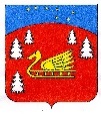 Совет депутатов муниципального образования Красноозерное сельское поселение муниципального образования Приозерский муниципальный район Ленинградской области.Р Е Ш Е Н И ЕОб отчете главы администрации муниципального образования Красноозерное сельское поселение муниципального образования Приозерский муниципальный район Ленинградской области о результатах работы администрации муниципального образования Красноозерное сельское поселение за 2021 год